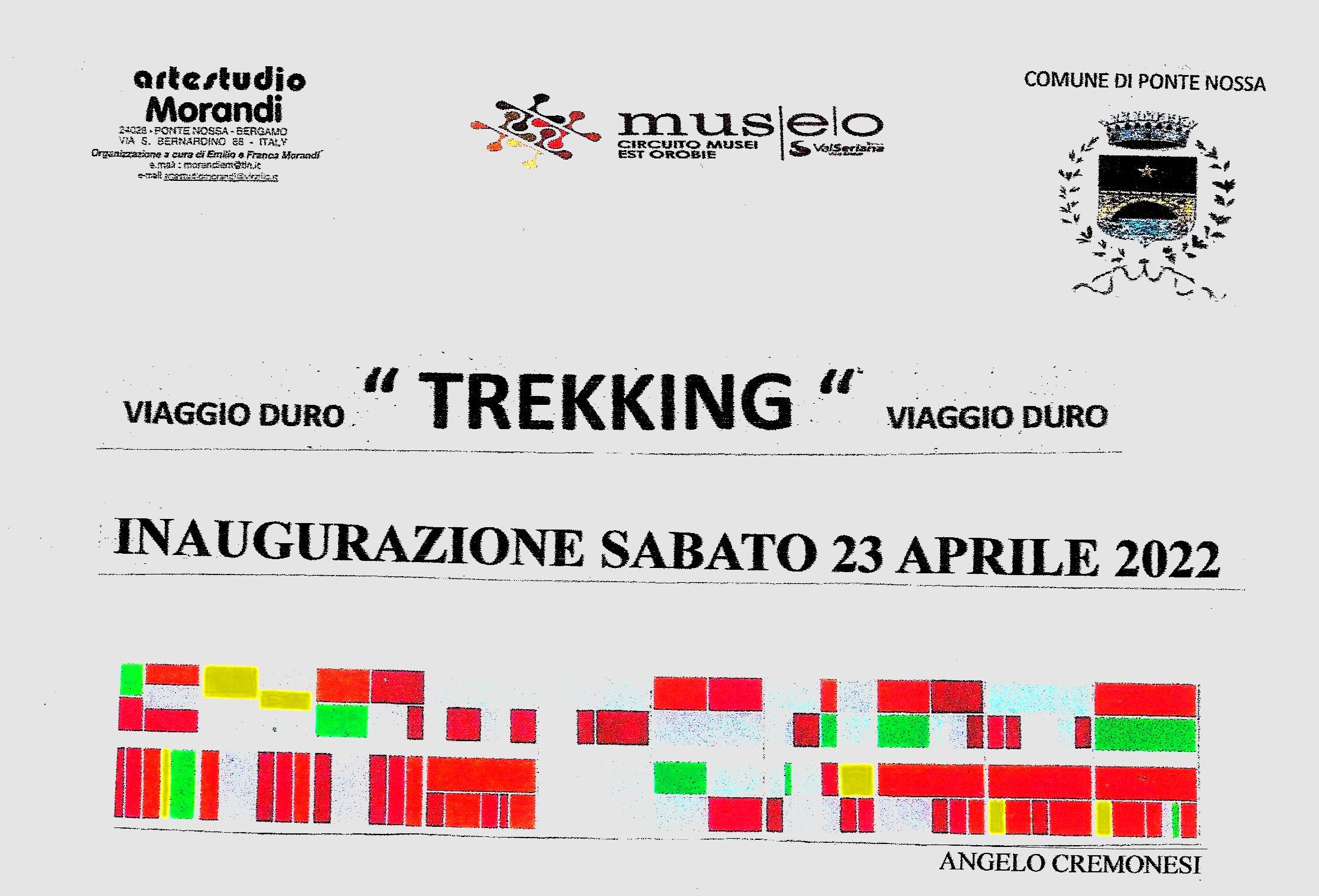               VITTORE BARONI                                                 MARIANO BELLAROSA                ADRIANO BONARI                                                MARIELLA BETTINESCHI                DAMIANO BORGATO                                           MARITE' BORTOLETTO              FRANCESCO CORNELLO                                   ANGELO CREMONESI              DANIEL DALIGAND ( FRANCIA )                      DADIL – DANIELE DI LIDDO              SKINAZ – MIMICHA FINAZZI                            EUGENIO FERRARI              LUCIA FORNARINI                                               ATTILIO FORTINI              WALTER GADDA                                                   PETRO CHER              PETE  HOROBIN ( SCOZIA )                               BARTOLOMEO IMBERTI              MARINA LANZI                                                     MAYA LOPEZ MURO ( ARGENTINA )              EMILIO MORANDI                                               TIZIANA MORSTABILINI              ISABEL OPRANDI                                                 CESAR REGLERO ( SPAGNA )              LINO ROSSI                                                            IMERIO ROVELLI              JOSE' ROBERTO SECHI ( BRASILE )               DINO SILEONI                SALVATOR  VALDOR ( SPAGNA )                      FEDERICA DE MATTHIAS          MOSTRA  IN  ARTESTUDIO MORANDI VIA SAN BERNARDINO, 88                                                             PONTE NOSSA - BERGAMO       DAL 23 APRILE AL 2 GIUGNO DA LUNEDI' A SABATO ORE 16.00 / 19.00                                                VERNISSAGE ORE 17.00                             PER APPUNTAMENTI CELL. 339 66 38 515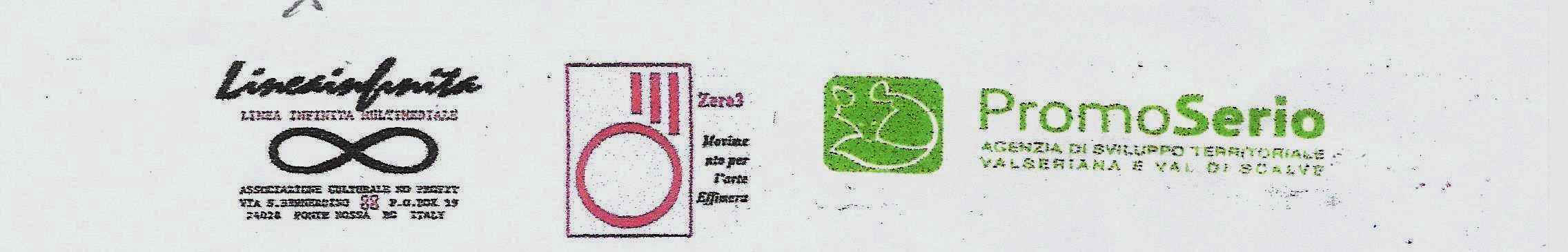 